PresseinformationZumtobel gewinnt den German Design Award 2016Für seine herausragenden Designleistungen ist Zumtobel erneut mit dem German Design Award ausgezeichnet worden. Der renommierte Rat für Formgebung würdigte die neue Generation des multifunktionalen LED-Lichtsystems SUPERSYSTEM für sein innovatives Produktdesign und seine effiziente Lichttechnologie. Dornbirn, November 2015 - Der German Design Award ist der Premiumpreis des Rat für Formgebung und wird dieses Jahr bereits zum fünften Mal vergeben. Das erklärte Ziel der Juroren lautet, einzigartige Gestaltungstrends zu entdecken, zu präsentieren und auszuzeichnen: Jährlich werden hochkarätige Produkte und Projekte prämiert, die wegweisend in der internationalen Designlandschaft sind. Die Preisverleihung findet am 12. Februar 2016 in Frankfurt statt.„Die Auszeichnung mit dem German Design Award 2016 honoriert unser Bestreben, innovative Lichtlösungen von höchster Designqualität zu entwickeln, die sich an den individuellen Anforderungen und Bedürfnissen unserer Kunden orientieren“, so Stefan von Terzi, Marketing Director Zumtobel. „Die neue Generation der Produktfamilie SUPERSYSTEM vereint Eleganz, Effizienz und Funktionalität: Das trifft genau den Zeitgeist, denn der Mehrwert für den Nutzer besteht zunehmend aus speziellen, anwendungsbezogenen und nachhaltigen Komplettlösungen.“          SUPERSYSTEM – ein System für viele Anwendungen: Mit dem multifunktionalen Lichtwerkzeug SUPERSYSTEM aus natur-eloxiertem Aluminium lassen sich komplexe Beleuchtungsaufgaben in einem formal auf die Funktion reduzierten Design lösen. Der extrem kleine und energieeffiziente LED-Hochleistungsstrahler ermöglicht eine akzentuierte Beleuchtung, auch aus größeren Distanzen. Dank der sehr reduzierten Formensprache ist SUPERSYSTEM immer dann die optimale Lösung, wenn die Leuchte Architektur und Interieur nicht dominieren soll. In der neuesten Generation wurden die kompakten SUPERSYSTEM-Strahler zu einem Baukasten für anspruchsvolle Lichtkonzepte weiterentwickelt. Ob Shop, Museum, Konferenzraum oder Privatbereich, mit SUPERSYSTEM lässt sich jede Beleuchtungsaufgabe punktgenau erfüllen. Die minimalistischen Spots mit einem Durchmesser von 25 mm, 45 mm oder 65 mm fügen sich dezent in die Raumarchitektur ein und geben dabei einen Lichtstrom von entsprechend 200 lm, 600 lm bzw. 1000 lm ab. Die LED-Leuchten überzeugen aber nicht nur mit ihrer geringen Größe und einem niedrigen Energieverbrauch, sondern vor allem mit ihrer ausgezeichneten Lichtqualität: Da die neue Generation deutlich weniger Wärme abstrahlt und ihr Licht frei von IR- und UV-Strahlen ist, wird das Schädigungspotenzial sensibler Objekte durch die Beleuchtung minimiert. Eine ausgezeichnete Farbwiedergabe von über Ra 90 sorgt für eine authentische Darstellung von Farben. Zur Wahl stehen außerdem 2700 K, 3000 K und 4000 K Farbtemperatur, so dass jede gewünschte Lichtstimmung kreiert werden kann. Je nach Beleuchtungsaufgabe kommt das Lichtsystem dabei in unterschiedlichen Varianten zum Einsatz: als Decken-, Wand- oder Pendelleuchte. Für eine gezielte Akzentbeleuchtung sind die einzelnen Spots ein- und ausschwenkbar sowie in alle Richtungen drehbar.Über den German Design AwardAls Wettbewerb, der die hohe Designkompetenz der Teilnehmer unterstreicht, genießt der German Design Award international hohes Ansehen in der Öffentlichkeit. Dafür sorgt auch das Renommée seines Auslobers, des Rat für Formgebung, der seit über 60 Jahren das deutsche Designgeschehen repräsentiert. Die unabhängige Institution unterstützt Unternehmen darin, ihre Designkompetenz effizient zu kommunizieren und zielt darauf ab, das Designverständnis in der breiten Öffentlichkeit zu stärken. Die Jury des German Design Awards setzt sich aus anerkannten Designexperten aus Wirtschaft, Wissenschaft und Gestaltungsindustrie zusammen. Der Award wird in den Kategorien Excellent Product Design und Excellent Communications Design vergeben. Insgesamt wurden dieses Jahr 3400 internationale Beiträge eingereicht. Bildunterschriften:(Photo Credits: Zumtobel)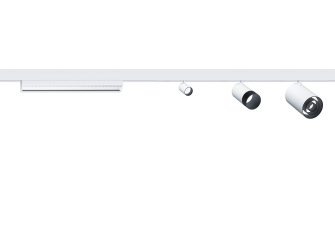 Bild 1: Das multifunktionales LED-Lichtsystem SUPERSYSTEM kommt je nach Beleuchtungs-aufgabe in unterschiedlichen Varianten als Decken-, Wand- oder Pendelleuchte zum Einsatz.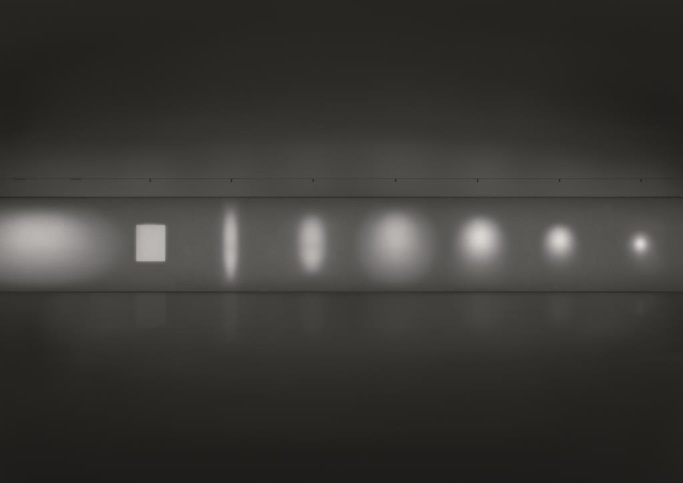 Bild 2: Dank unterschiedlicher Linsen und Präzisionswerkzeuge können komplexe Beleuchtungsaufgaben mit einer Lichtlösung realisiert werden.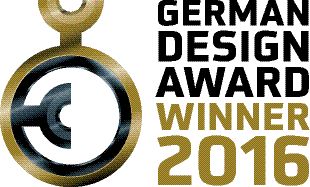 Bild 3: Offizielles Logo German Design Award 2016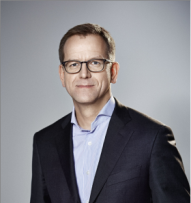 Bild 4: Stefan von Terzi, Director Marketing ZumtobelPressekontakt: Vertrieb Deutschland, Österreich, Schweiz:Über Zumtobel Zumtobel, international führender Anbieter von ganzheitlichen Lichtlösungen, macht das Zusammenspiel von Licht und Architektur erlebbar. Als Innovationsführer bietet Zumtobel ein umfassendes Portfolio an hochwertigen Leuchten und Lichtmanagementsystemen für die professionelle Gebäudebeleuchtung in den Bereichen Büro, Bildung, Verkauf, Handel, Hotel und Wellness, Gesundheit, Kunst und Kultur sowie Industrie an. Zumtobel ist eine Marke der Zumtobel Group AG mit Konzernsitz in Dornbirn, Vorarlberg (Österreich). Zumtobel. Das Licht.Zumtobel Lighting GmbHSophie MoserHead of Brand CommunicationsSchweizer Strasse 30A-6850 DornbirnTel:         +43 5572 390 26527Mobil:     +43 664 80892 3074press@zumtobel.comwww.zumtobel.comZG Licht Mitte-Ost GmbHGrevenmarschstr. 74-78D-32657 LemgoTel:        +49 5261 212 0Fax:       +49 5261 212 9000
info@zumtobel.dewww.zumtobel.deZG Licht Nord-West GmbHStahltwiete 20D-22761 HamburgTel:        +49 40 53 53 81 0Fax:       +49 40 53 53 81 99 info@zumtobel.dewww.zumtobel.deZG Licht Süd GmbHSolmsstr. 83D-60486 FrankfurtTel:        +49 69 26 48 89 0Fax:       +49 69 69 26 48 89 80
info@zumtobel.dewww.zumtobel.de ZG Lighting Austria GmbH
Donau-City-Strasse 1A-1220 WienTel:        +43 1 258 2601 0Fax:       +43 1 258 2601 82845welcome@zumtobel.atwww.zumtobel.atZumtobel Licht AGThurgauerstrasse 39CH-8050 ZürichTel:        +41 44 305 35 35Fax:       +41 44 305 35 36
info@zumtobel.chwww.zumtobel.ch